Hamilton Elementary SchoolsNewsAll meals are FREE for the remainder of the school year.*Included daily with lunch will be one of the following choices of fruit. Fresh Apples & Oranges. Canned in juice Applesauce, Peaches, Pears, and Pineapple. 100% Apple, Orange & Grape Juice.Vegetable Choices.In addition to the daily hot choice one of the following Fresh Baby Carrots, Celery and Broccoli.Also 1% White or Chocolate Milk. All breads and breadings are whole grain.FRIDAY MEAL PICKUPFOR NON IN PERSON DAYS4:00-5:00 PM.HS. LOWER LEVEL PARKING LOTYou must sign up for this if you want to participate in Friday meal pick ups.751-2731This institution is an equal opportunity providerMemorial Day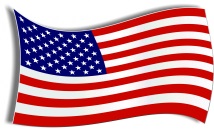 A. Chicken Tenders w/Cheese CrackersB. Bacon Egg & Cheese Bagel SandwichSweet Potato TotsA. Mini Corn DogsB. Chicken Nuggets w/Dinner RollSteamed BroccoliA. Chicken Leg w/Mashed Potatoes & BreadstickB. Turkey/Cheese SubCooked Garden CornFrozen Cherry/Blue Raspberry Sorbet CupsMeal Pick Up Day4:00-5:00pm.Hamilton High SchoolA CheeseburgerB. Pepperoni PizzaBaked BeansA. Hot Dog on Bun w/Cheese CrackersB. Soft Shell Taco w/Dinner RollCooked Sliced CarrotsA. Chicken Nuggets w/Dinner RollB. Apple Cinnamon French Toast w/Sausage PattiesSteamed BroccoliA. Hot Ham & Cheese Croissant SandwichB. Deluxe Nachos w/Dinner RollCooked Green BeansFrozen Fruit SlushiesMeal Pick Up Day4:00-5:00pm.Hamilton High SchoolHAVEAGREATSUMMER.Did you know?Breakfast and lunches will be FREE for all students again next year!See you in August…Be Safe!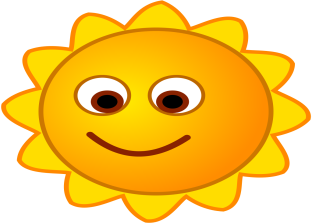 